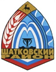 сельский Совет Смирновского сельсоветаШатковского муниципального района Нижегородской области  Р Е Ш Е Н И Е  «12»июля  2016 года                                                                        №18    Об установлении размера стоимости находящегося                                                                    в муниципальной собственности муниципального                                                          образования Смирновский сельсовет движимого                                                               имущества и подлежащего включению в реестр                                                        муниципального имущества        В соответствии с частью 5 статьи 51 Федерального закона от 06.10.2003 №131-ФЗ «Об общих принципах организации местного самоуправления в Российской Федерации», приказом Министерства экономического развития Российской Федерации от 30.08.2011 № 424 «Об утверждении порядка ведения органами местного самоуправления реестров муниципального имущества», руководствуясь Уставом Смирновского сельсовета Шатковского муниципального района Нижегородской области, сельский  Совет Смирновского сельсовета решил:
     1. Установить, что учету в реестре муниципального имущества  Смирновского сельсовета Шатковского муниципального района Нижегородской области  подлежит находящееся в муниципальной собственности движимое имущество, акции, доли (вклады) в уставном (складочном) капитале хозяйственного общества или товарищества либо иное не относящееся к недвижимости имущество,   стоимость которого превышает  100 000  (Сто  тысяч) рублей.      2. Настоящее решение вступает в силу с момента его  официального обнародования путем размещения на информационных щитах поселения. Глава местного самоуправления                                                                                                                   Смирновского сельсовета Шатковского                                                    Ю.Н.Балашов                                                 муниципального района                                                             